Contratista: 					Proyecto Núm.  				Ítems: 	35a Instalación tub sanitariaDirección: 					Proyecto						35b Inst tub potable "Rough-In"		  Teléfonos:   					Certificación Núm.	 ____				45a Demolición GeneralPeriodo - _________ -___________    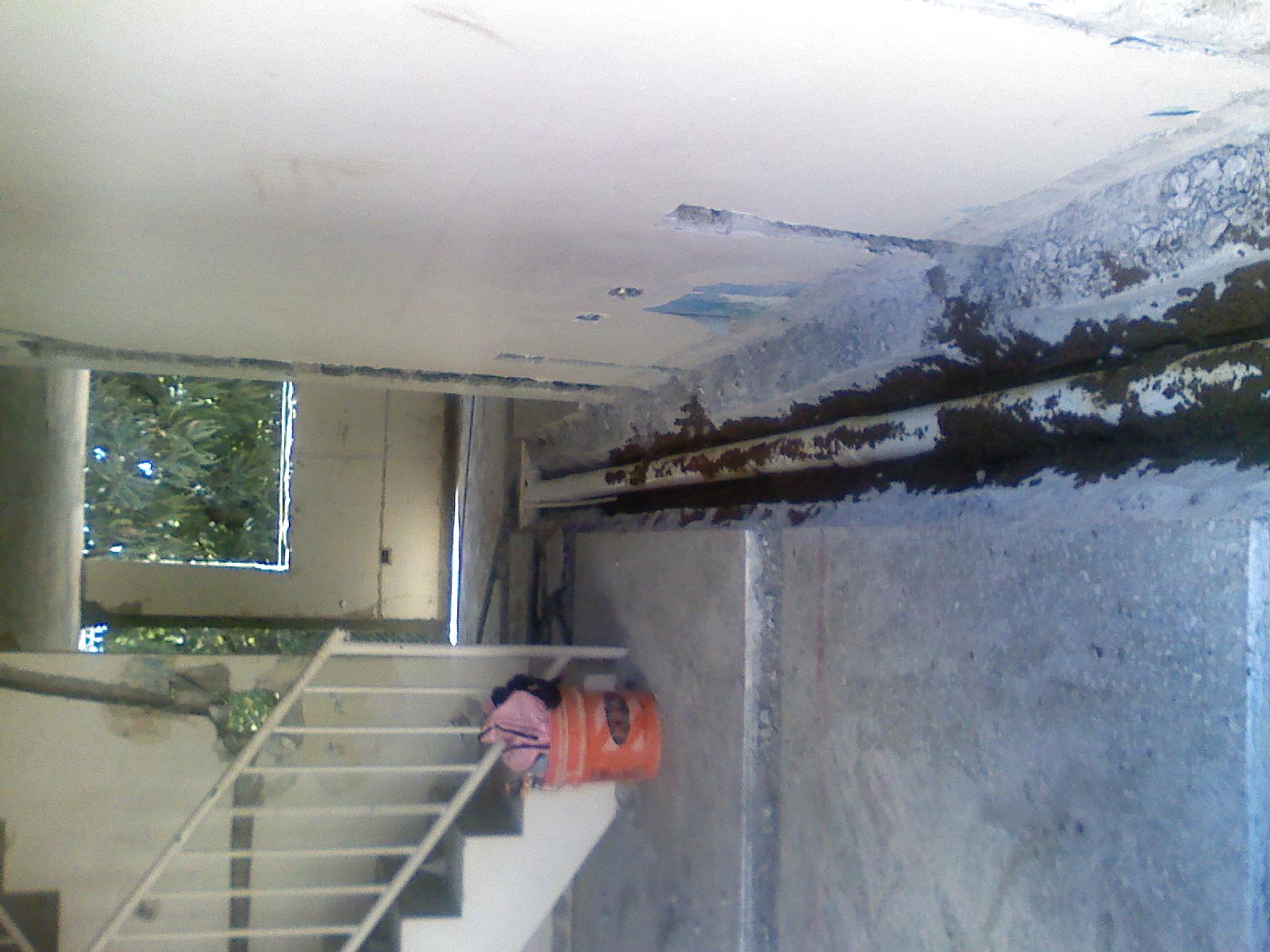 Contratista: 					Proyecto Núm.  				Ítems: 	Vista General Edif 10Dirección: 					Proyecto								  Teléfonos:   					Certificación Núm.	 ____				Periodo - _________ -___________    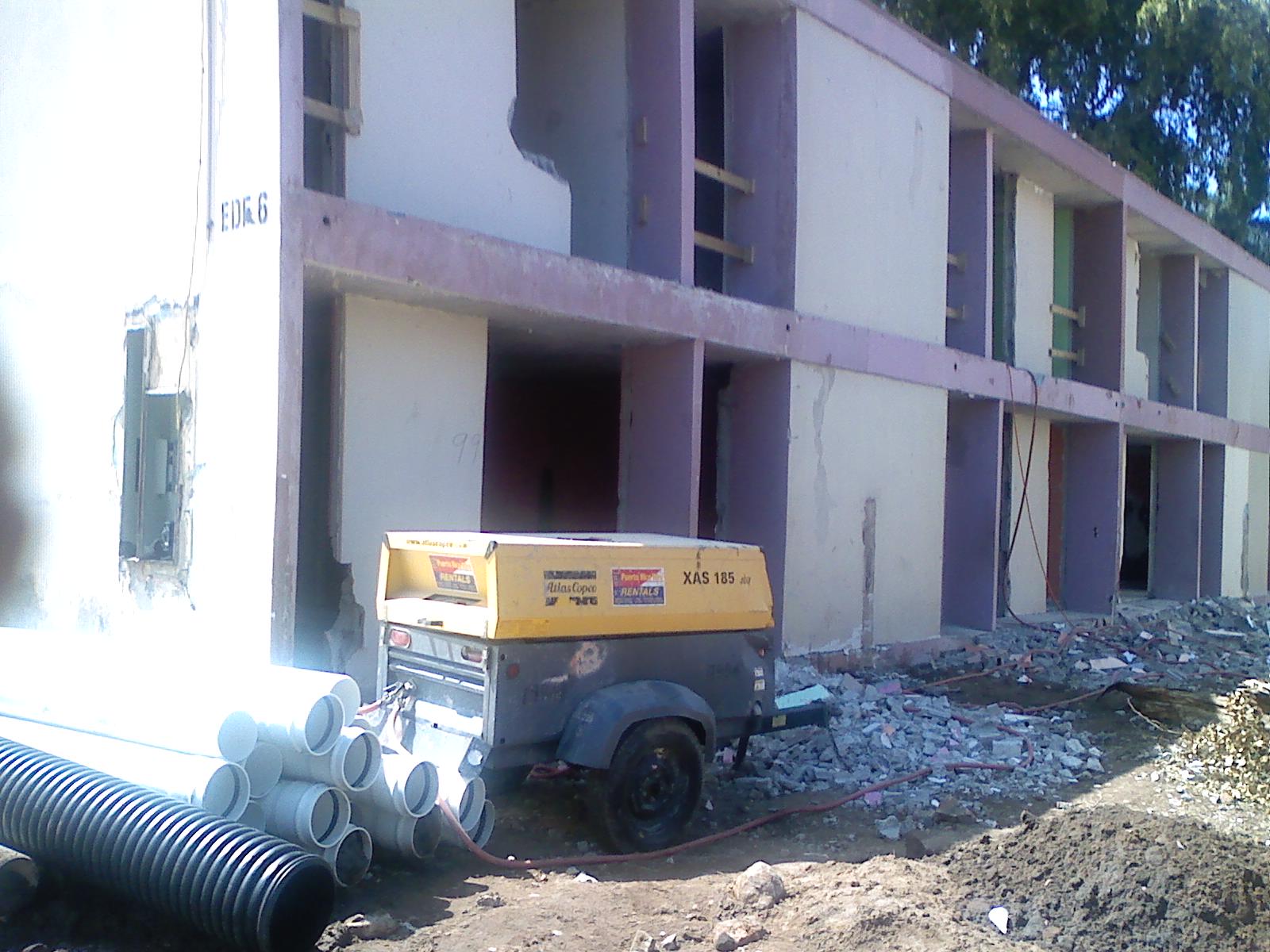 